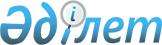 Об утверждении стандарта оказания государственной услуги "Регистрация и учет пострадавших вследствие ядерных испытаний на Семипалатинском испытательном ядерном полигоне" государственным учреждением "Отдел занятости и социальных программ района Шал акына"
					
			Утративший силу
			
			
		
					Постановление акимата района Шал акына Северо-Казахстанской области от 29 мая 2008 года N 104. Зарегистрировано Управлением юстиции района Шал акына Северо-Казахстанской области 11 июня 2008 года N 13-14-58. Утратило силу постановлением акимата района Шал акына от 12 октября 2009 года N 215      Сноска. Утратило силу постановлением акимата района Шал акына от 12.10.2009 N 215

      В соответствии со статьями 1, 9-1, 15-1 Закона Республики Казахстан от 27 ноября 2000 года № 107 «Об административных процедурах», постановлениями Правительства Республики Казахстан от 30 июня 2007 года № 558 «Об утверждении Типового стандарта оказания государственной услуги», от 30 июня 2007 года № 561 «Об утверждении реестра государственных услуг, оказываемых физическим и юридическим лицам», акимат района ПОСТАНОВЛЯЕТ:



      1. Утвердить прилагаемый стандарт оказания государственной услуги «Регистрация и учет, пострадавших вследствие ядерных испытаний на Семипалатинском испытательном ядерном полигоне» государственным учреждением «Отдел занятости и социальных программ района Шал акына».



      2. Настоящее постановление вводится в действие со дня его официального опубликования.      Аким района                                А. Амрин

Утвержден

постановлением акимата района

от 29 мая 2008 года № 104 Стандарт оказания государственной услуги

«Регистрация и учет, пострадавших вследствие ядерных испытаний

на Семипалатинском испытательном ядерном полигоне» 

1. Общие положения      1. Данный стандарт определяет порядок оказания государственной услуги по регистрации и учету, пострадавших вследствие ядерных испытаний на Семипалатинском испытательном ядерном полигоне (далее – государственная услуга).

      2. Форма оказываемой государственной услуги: частично автоматизированная.

      3. Государственная услуга оказывается на основании подпункта 2) пункта 1 Правил регистрации пострадавших вследствие ядерных испытаний на Семипалатинском испытательном ядерном полигоне, утвержденных постановлением Правительства Республики Казахстан от 20 февраля 2006 № 110 «Уполномоченный орган по назначению компенсации – территориальные подразделения уполномоченного государственного органа».

      4. Государственная услуга оказывается государственным учреждением «Отдел занятости и социальных программ района Шал акына» (далее – ГУ «ОЗиСП»).

      5. Формой завершения государственной услуги является уведомление.

      6. Государственная услуга оказывается гражданам, пострадавшим вследствие ядерных испытаний на Семипалатинском испытательном ядерном полигоне.

      7. Сроки оказания государственной услуги: не позднее десяти календарных дней.

      8. Государственная услуга оказывается бесплатно.

      9. Полная информация о порядке оказания государственной услуги и необходимых документах, а также образцы их заполнения располагаются на стенде в здании ГУ «ОЗиСП», находящегося по адресу: Северо-Казахстанская область, район Шал акына, город Сергеевка, улица Ибраева, 50.

      10. Государственная услуга предоставляется с понедельника по пятницу. Прием осуществляется в порядке очереди, без предварительной записи и ускоренного обслуживания в течении всего рабочего дня (с 9.00 до 18.00 часов перерыв с 13.00 до 14.00 часов).

      11. Помещение ГУ «ОЗиСП», располагается как правило, на первом этаже здания, имеет зал ожидания, места для заполнения документов, оснащено стендами с перечнем необходимых документов и образцами их заполнения. 

2. Порядок оказания государственной услуги      12. Перечень необходимых документов для получения государственной услуги:

      1) бланк заявления;

      2) удостоверение личности (паспорт);

      свидетельство о присвоении регистрационного номера налогоплательщика;

      4) книга регистрации граждан о месте жительства;

      5) свидетельство о присвоении социального индивидуального кода.

      13. Все необходимые бланки заявлений находятся у специалиста приемной ГУ «ОЗиСП».

      14. Документы, перечисленные в пункте 12, предъявляются в структурное подразделение занятости в ГУ «ОЗиСП».

      15. Заявителю, сдавшему документы выдается отрывной талон, с указанием даты принятия и срока исполнения.

      16. Способ оказания услуги – личное посещение.

      17. Основанием для приостановления оказания государственной услуги является предоставление заведомо ложных сведений и недостоверные сведения документов. 

3. Принципы работы      18. Принципы работы, которыми руководствуется государственный орган по отношению к потребителю услуг:

      1) получение полной и подробной информации о порядке предоставления услуги;

      2) вежливость, ответственность и профессионализм;

      3) бесплатное получение заявления, установленного образца и прилагаемых к нему бланков;

      4) получение уведомления о принятом решении, в случае отказа в уведомлении будут указаны причины отказа. 

4. Результаты работы      19. Результаты оказания государственной услуги потребителям измеряются показателями качества и доступности, которые указаны в приложении к настоящему стандарту.

      20. Целевые значения показателей качества и доступности государственной услуги, по которым оценивается работа ГУ «ОЗиСП» ежегодно утверждаются специально созданными рабочими группами. 

5. Порядок обжалования      21. В случае имеющихся претензий по качеству предоставления государственной услуги жалоба на действия должностных лиц подается на имя руководителя ГУ «ОЗиСП», руководителя департамента координации занятости и социальных программ Северо-Казахстанской области.

      Спорные вопросы решаются в порядке гражданского судопроизводства.

      22. Жалобы принимаются в письменном виде по почте, электронной почте либо нарочно через секретаря ГУ «ОЗиСП» в рабочие дни.

      23. Принятые жалобы регистрируется в журнале учета заявлений ГУ «ОЗиСП». Жалобы рассматриваются в установленные законодательством сроки, о результатах заявителю сообщается в письменном виде по почте либо электронной почте. 

6. Контактная информация      24. Адрес руководителя ГУ «ОЗиСП», ответственных за предоставляемую государственную услугу: 151300 Северо-Казахстанская область, район Шал акына, город Сергеевка, улица Ибраева, 50, телефон начальника 8-715–34-2-16-91, заместителя начальника 8-715-34-2-15-37, структурного подразделения занятости 8-715-34-2-18-31, адрес электронной почты: ro-shal@mail.online.kz.

      Адрес руководителя департамента координации занятости и социальных программ Северо-Казахстанской области: Северо-Казахстанская область, город Петропавловск, улица Абая, 64, телефон 8-715-46-56-48, кабинет № 213, адрес электронной почты:obl_dep@mail.online.kz.

      25. Информация для потребителя о дополнительных услугах – возможность получения единовременной государственной денежной компенсации пострадавшим вследствие ядерных испытаний на Семипалатинском испытательном ядерном полигоне.

Приложение

к стандарту оказания государственной услуги

Регистрация и учет, пострадавших вследствие

ядерных испытаний на Семипалатинском

испытательном ядерном полигоне» Таблица. Значения показателей качества и доступности
					© 2012. РГП на ПХВ «Институт законодательства и правовой информации Республики Казахстан» Министерства юстиции Республики Казахстан
				Показатели

качества и

доступностиНормативное

значение

показателяЦелевое

значение

показателя

в последующем

годуТекущее

значение

показателя

в отчетном

году12341. Своевременность1. Своевременность1. Своевременность1. Своевременность1.1. % (доля) случаев предоставления услуги в установленный срок с момента сдачи документа1.2. % (доля) потребителей, ожидавших получения услуги в очереди не более 40 минут2. Качество2. Качество2. Качество2. Качество2.1. % (доля) потребителей, удовлетворенных качеством процесса предоставления услуги2.2. % (доля) случаев правильно оформленных документов должностным лицом (произведенных начислений, расчетов и т.п.)3. Доступность3. Доступность3. Доступность3. Доступность3.1. % (доля) потребителей, удовлетворенных качеством и информацией о порядке предоставления услуги3.2. % (доля) случаев правильно заполненных потребителем документов и сданных с первого раза3.3. % (доля) услуг информации, о которых доступно через Интернет4. Процесс обжалования4. Процесс обжалования4. Процесс обжалования4. Процесс обжалования4.1. % (доля) обоснованных жалоб общему количеству обслуженных потребителей по данному виду услуг4.2. % (доля) обоснованных жалоб, рассмотренных и удовлетворенных в установленный срок4.3. % (доля) потребителей, удовлетворенных существующим порядком обжалования4.4. % (доля) потребителей, удовлетворенных сроками обжалования5. Вежливость5. Вежливость5. Вежливость5. Вежливость5.1. % (доля) потребителей, удовлетворенных вежливостью персонала